[Optional: Employee Name][Optional: Employee Address][Optional: City, Zip]September 16, 2022 <defaults to current date – delete this text>SUBJECT: Thank You for Your Service During this Public Service Recognition WeekDear [Employee Name],On behalf of the [Municipality/Agency Name], I wanted to take a moment during this year’s Public Service Recognition week and express our deepest thanks and gratitude for your service to our [Municipality/Agency Name]. The work you do every day is noticed and appreciated and your contribution to [Municipality/Agency Name] has truly made a difference. Without people like you entering public service, our community would not be the growing and thriving place it is today. Your work as a part of the [Municipality/Agency Name] team is providing the essential services that our residents want and need. While you may not always hear it, your choice to be a part of government service makes tackling the incredible challenges our community faces a little bit easier for everyone.We need committed, capable, competent, and engaged people like you.  Thank you again for everything you do for our community.  Very respectfully,<Presenter Signature><Presenter Name><Presenter Title><Presenter Agency>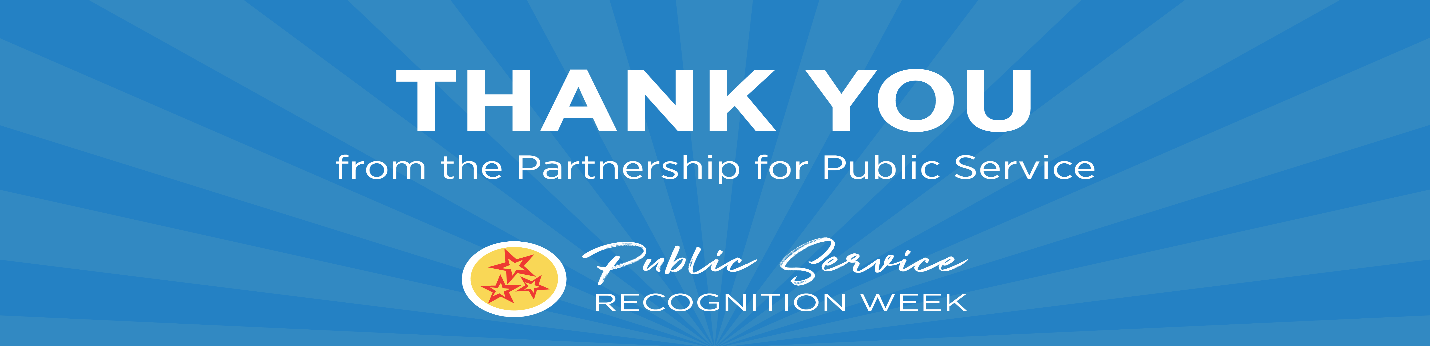 